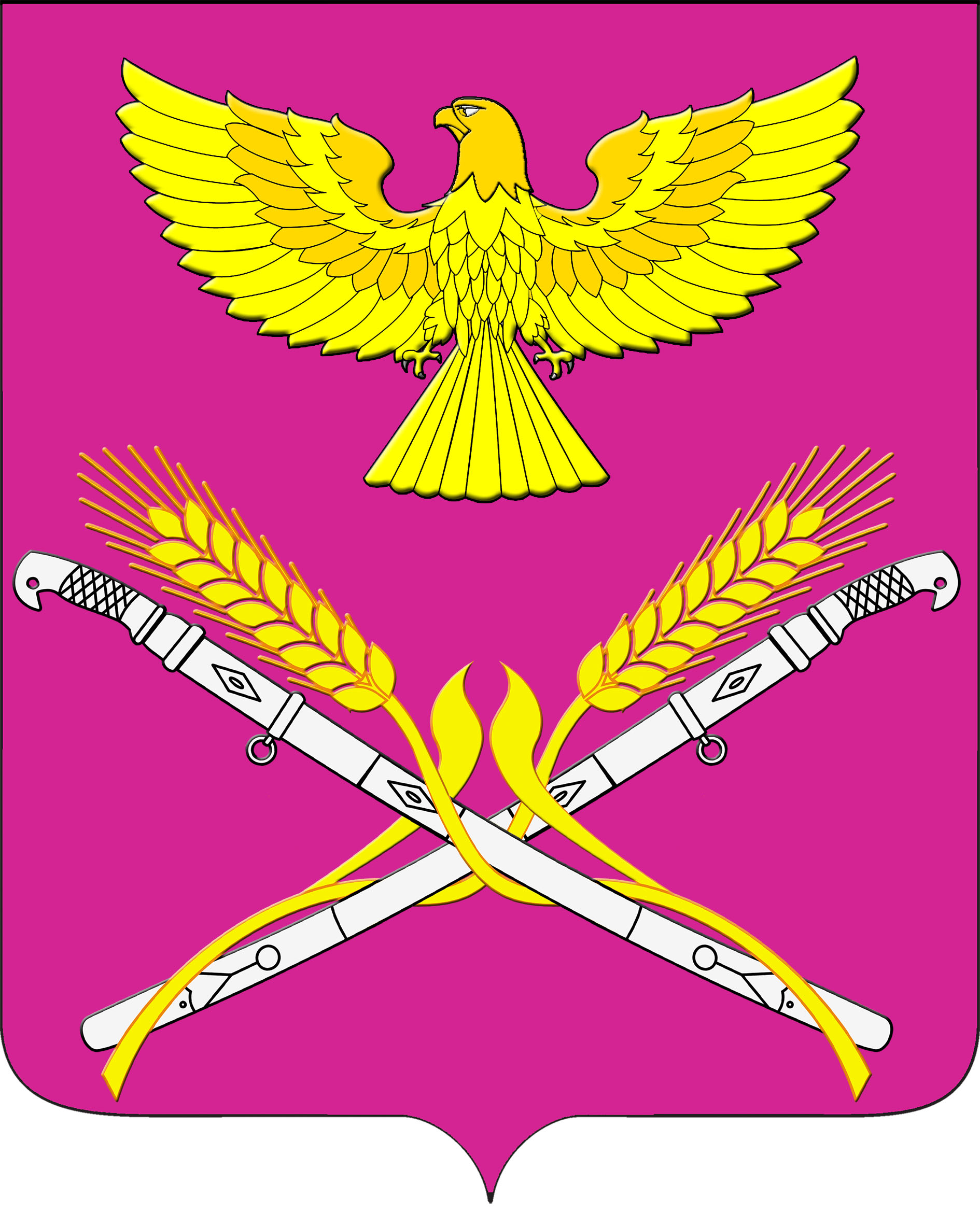 СОВЕТ НОВОПЕТРОВСКОГО СЕЛЬСКОГО ПОСЕЛЕНИЯ ПАВЛОВСКОГО РАЙОНАРЕШЕНИЕот 28.06.2018 г.                                                                                       № 59/167станица НовопетровскаяО внесении изменений в решение Совета Новопетровского сельского поселения от 22 декабря 2017 года № 49/137 «О бюджете Новопетровского сельского поселения Павловского района на 2018 год»В соответствии со статьей 19 решения Совета Новопетровского сельского поселения Павловского района от 22 декабря 2017 года № 49/141 «Положение о бюджетном процессе Новопетровского сельского поселения Павловского района» Совет Новопетровского сельского поселения Павловского района решил:1. Внести в решение Совета Новопетровского сельского поселения Павловского района от 22 декабря 2017 года № 49/137 «О бюджете Новопетровского сельского поселения на 2018 год» следующие изменения и дополнения:1). Статью 1 изложить в следующей редакции: «Утвердить основные характеристики бюджета Новопетровского сельского поселения Павловского района на 2018 год:1) общий объем доходов в сумме 10002,1 тыс. рублей;2) общий объем расходов в сумме 11119,7 тыс. рублей;3) верхний предел муниципального внутреннего долга Новопетровского сельского поселения Павловского района на 1 января 2019 года в сумме 0,0 тыс. рублей, в том числе верхний предел долга по муниципальным гарантиям Новопетровского сельского поселения Павловского района в сумме 0,0 тыс. рублей;4) дефицит бюджета Новопетровского сельского поселения Павловского района в сумме 1117,6 тыс. рублей.2. Приложение 5, 6, 7 изложить в новой редакции.3. Контроль за решением оставляю за собой.4. Решение вступает в силу со дня его обнародования.Глава Новопетровского сельского поселения Павловского района	Е.А.БессоновПРИЛОЖЕНИЕ № 5к решению СоветаНовопетровского сельского                                       поселения Павловского районаот 28.06.2018 г. № 59/167ПРИЛОЖЕНИЕ № 5к решению СоветаНовопетровского сельскогопоселения Павловского районаот 22.12.2017 г. № 49/137Распределение бюджетных ассигнований по разделам и подразделам классификации расходов бюджетов Новопетровского сельского поселения на 2018 годПРИЛОЖЕНИЕ № 6к решению СоветаНовопетровского сельского                                       поселения Павловского районаот 28.06.2018 г. № 59/167ПРИЛОЖЕНИЕ № 6к решению СоветаНовопетровского сельскогопоселения Павловского районаот 22.12.2017 г. № 49/137Распределение бюджетных ассигнований по целевым статьям, подгруппам и видам расходов бюджетов на 2018 год Новопетровского сельского поселения Павловского района                                                                                                      ПРИЛОЖЕНИЕ № 7к решению СоветаНовопетровского сельского                                       поселения Павловского районаот 07.06.2018 г. № 58/166ПРИЛОЖЕНИЕ № 7к решению СоветаНовопетровского сельскогопоселения Павловского районаот 22.12.2017 г. № 49/137Распределение бюджетных ассигнований по разделам и подразделам, целевым статьям и видам расходов классификации расходов бюджетов в ведомственной структуре расходов бюджета на 2018 год Новопетровского сельского поселения Павловского района№ п/пНаименованиеРЗПРСумма (тыс. рублей)12345Всего расходовВсего расходовВсего расходовВсего расходов11119,71.Общегосударственные вопросы01003491,2Функционирование высшего должностного лица субъекта Российской Федерации и муниципального образования0102561,5Функционирование Правительства Российской Федерации, высших исполнительных органов государственной власти субъектов Российской Федерации, местных администраций01042552,2Обеспечение деятельности финансовых, налоговых и таможенных органов и органов финансового (финансово-бюджетного) надзора010621,4Резервные фонды01111,0Другие общегосударственные вопросы0113355,12.Национальная оборона 020080,4Мобилизационная и вневойсковая подготовка020380,43.Национальная безопасность и правоохранительная деятельность030069,3Защита населения и территории от чрезвычайных ситуаций природного и техногенного характера, гражданская оборона030968,3Другие вопросы в области национальной безопасности и правоохранительной деятельности03141,04.Национальная экономика04004251,7Дорожные фонды04094251,75.Жилищно-коммунальное хозяйство0500132,0Благоустройство0503132,06.Образование070042,0Молодежная политика и оздоровление детей070742,07.Культура, кинематография08002916,9Культура08012916,98.Социальная политика100082,4Пенсионное обеспечение100175,5Социальное обеспечение населения10036,99.Физическая культура и спорт110053,8Физическая культура110153,8№ п/пНаименованиеЦСРЦСРЦСРВР2018 год (тыс. рублей)1233345ВСЕГОВСЕГОВСЕГОВСЕГОВСЕГОВСЕГО11119,71.Администрация Новопетровского сельского поселения Павловского районаОбщегосударственные вопросы3491,2Функционирование высшего должностного лица субъекта Российской Федерации и муниципального образования561,5Обеспечение деятельности высшего органа исполнительной власти Новопетровского сельского поселения5000000000561,5Высшее должностное лицо муниципального образования5010000000561,5Расходы на обеспечение функций органов местного самоуправления5010000190561,5Расходы на выплаты персоналу государственных органов5010000190120561,5Обеспечение деятельности администрации Новопетровского сельского поселения Павловского района51000000002552,2Обеспечение функционирования администрации Новопетровского сельского поселения Павловского района51100000002548,4Расходы на обеспечение функций органов местного самоуправления51100001902548,4Расходы на выплаты персоналу государственных органов51100001901202325,6Иные закупки товаров, работ и услуг для муниципальных нужд5110000190240203,6Уплата налогов, сборов и иных платежей511000019085019,2Административные комиссии51200000003,8Осуществление отдельных государственных полномочий по образованию и организации деятельности административных комиссий51200601903,8Иные закупки товаров, работ и услуг для муниципальных нужд51200601902403,8Обеспечение деятельности финансовых, налоговых и таможенных органов и органов финансового (финансово-бюджетного) надзора21,4Обеспечение деятельности контрольно-счетной палаты680000000021,4Контрольно-счетная палата681000000021,4Расходы на обеспечение функций органов местного самоуправления681000019021,4Иные межбюджетные трансферты681000019054021,4Резервные фонды1,0Обеспечение деятельности администрации Новопетровского сельского поселения Павловского района51000000001,0Финансовое обеспечение непредвиденных расходов51300000001,0Формирование резервного фонда администрации Новопетровского сельского поселения Павловского района51301000001,0Резервный фонд администрации Новопетровского сельского поселения Павловского района51301205901,0Резервные средства51301205908701,0Другие общегосударственные вопросы355,1Обеспечение деятельности администрации Новопетровского сельского поселения Павловского района5100000000146,0Расходы на обеспечение функций органов местного самоуправления511000000016,8Расходы на обеспечение функций органов местного самоуправления511000019016,8Иные межбюджетные трансферты5110000190540 16,8Ведомственная целевая программа «Укрепление материально-технической базы администрации Новопетровского сельского поселения Павловского района»5150000000129,2Реализация мероприятий ведомственной целевой программы5150010070129,2Иные закупки товаров, работ и услуг для муниципальных нужд5150010070240129,2Ведомственная целевая программа «Поддержка и развитие территориального общественного самоуправления в Новопетровском сельском поселении Павловского района на 2018 год»520000000063,4Формирования благоприятных условий для обеспечения прав жителей Новопетровского сельского поселения Павловского района на участие в самоуправлении и самоорганизацию по месту жительства52001000006,0Реализация мероприятий ведомственной целевой программы52001100706,0Расходы на выплаты персоналу государственных органов52001100701206,0Владение, пользование и распоряжение имуществом, находящимся в муниципальной собственности Новопетровского сельского поселения Павловского района521000000057,4Мероприятия в рамках управления имуществом Новопетровского сельского поселения Павловского района521010000057,4Расходы, связанные с содержанием и управлением имуществом521011002057,4Иные закупки товаров, работ и услуг для муниципальных нужд521011002024057,4Ведомственная целевая программа «Информатизация администрации Новопетровского сельского поселения Павловского района»5500000000135,6Реализация мероприятий ведомственной целевой программы5500010070135,6Иные закупки товаров, работ и услуг для муниципальных нужд5500010070240135,6Ведомственная целевая программа «Проведение работ по уточнению записей в похозяйственных книгах в Новопетровском сельском поселении Павловского района» на 2018 год59000000009,6Уточнение данных в похозяйственных книгах в Новопетровском сельском поселении Павловского района59001000009,6Реализация мероприятий ведомственной целевой программы59001100709,6Иные закупки товаров, работ и услуг для муниципальных нужд59001100702409,6Поддержка малого и среднего предпринимательства65000000000,5Ведомственная целевая программа развития малого и среднего предпринимательства на территории Новопетровского сельского поселения Павловского района65001000000,5Реализация мероприятий ведомственной целевой программы65001100700,5Иные закупки товаров, работ и услуг для муниципальных нужд65001100702400,5Национальная оборона80,4Руководство и управление в сфере установленных функций590000000080,4Осуществление первичного воинского учета на территориях, где отсутствуют военные комиссариаты591005118080,4Расходы на выплаты персоналу государственных органов591005118012080,4Национальная безопасность и правоохранительная деятельность69,3Защита населения и территории от чрезвычайных ситуаций природного и техногенного характера, гражданская оборона68,3Обеспечение безопасности населения620000000068,3Мероприятия по предупреждению и ликвидации последствий чрезвычайных ситуаций и стихийных бедствий62100000005,0Участие в предупреждении и ликвидации последствий чрезвычайных ситуаций62101000005,0Оповещение граждан в связи с чрезвычайными ситуациями62101101005,0Иные закупки товаров, работ и услуг для муниципальных нужд62101101002405,0Ведомственная целевая программа "Обеспечение пожарной безопасности на территории Новопетровского сельского поселения Павловского района»620010000063,3Реализация мероприятий ведомственной целевой программы620011007063,3Иные закупки товаров, работ и услуг для муниципальных нужд620011007024063,3Другие вопросы в области национальной безопасности и правоохранительной деятельности1,0Ведомственная целевая программа «Профилактика противодействия незаконного потребления алкогольной продукции, оборота наркотических средств и психотропных веществ на территории Новопетровского сельского поселения Павловского района»63000000001,0Профилактика и противодействие незаконному потреблению и обороту алкогольной продукции, наркотических средств и психотропных веществ63001000001,0Реализация мероприятий ведомственной целевой программы63001100701,0Иные закупки товаров, работ и услуг для муниципальных нужд63001100702401,0Национальная экономика4251,7Дорожное хозяйство (дорожные фонды)4251,7Поддержка дорожного хозяйства53000000001764,1Дорожное хозяйство (дорожные фонды)53100000001764,1Мероприятия в части проектирования, строительства, реконструкции, капитального ремонта и содержания дорожной сети53101000001764,1Строительство, реконструкция, капитальный ремонт и содержание автомобильных дорог местного значения Новопетровского сельского поселения Павловского района53101100801764,1Иные закупки товаров, работ и услуг для муниципальных нужд53101100802401764,1Ведомственная целевая программа «Капитальный ремонт и ремонт автомобильных дорог местного значения Новопетровского сельского поселения Павловского района» на 2018 год58000000002487,6Реализация мероприятий ведомственной целевой программы58000S24402351,0Иные закупки товаров, работ и услуг для муниципальных нужд58000S24402402351,0Реализация мероприятий ведомственной целевой программы5800110070136,6Иные закупки товаров, работ и услуг для муниципальных нужд5800110070240136,6Жилищно-коммунальное хозяйство132,0Благоустройство132,0Благоустройство территории6700000000132,0Благоустройство и озеленение6720000000132,0Озеленение и благоустройство территории сельского поселения6720100000132,0Организация благоустройства и озеленения территории поселения672011018010,0Иные закупки товаров, работ и услуг для муниципальных нужд672011018024010,0Иные межбюджетные трансферты на поощрение победителей краевого конкурса на звание «Лучший орган территориального общественного самоуправления»6720160170122,0Иные закупки товаров, работ и услуг для муниципальных нужд6720160170240122,0Образование42,0Молодежная политика и оздоровление детей42,0Ведомственная целевая программа по реализации молодёжной политики в Новопетровском сельском поселении Павловского района «Молодёжь Новопетровского сельского поселения»700000000042,0Организационное обеспечение реализации молодежной политики, формирование ценностей здорового образа жизни, создание условий для воспитания, развития и занятости молодежи700010000042,0Реализация мероприятий ведомственной целевой программы700011007042,0Иные закупки товаров, работ и услуг для муниципальных нужд700011007024042,0Культура и кинематография2916,9Культура2916,9Культура Новопетровского сельского поселения Павловского района60000000001104,1Дворцы и дома культуры, другие учреждения культуры и средств массовой информации6010000000940,2Содержание, организация и поддержка муниципальных учреждений культуры Новопетровского сельского поселения Павловского района6010100000940,2Расходы на обеспечение деятельности (оказание услуг) муниципальных учреждений6010100590940,2Субсидии бюджетным учреждениям 6010100590610940,2Субсидии в рамках реализации государственной программы Краснодарского края «Развитие культуры» по подпрограмме «Кадровое обеспечение сферы культуры и искусства»60101S01200,0Субсидии бюджетным учреждениям на финансовое обеспечение муниципального задания на оказание муниципальных услуг (выполнение работ)60101S01206100,0Библиотеки6030000000163,9Содержание, организация и поддержка муниципальных учреждений культуры Новопетровского сельского поселения Павловского района6030100000163,9Расходы на обеспечение деятельности (оказание услуг) муниципальных учреждений6030100590163,9Субсидии бюджетным учреждениям 6030100590610163,9Субсидии в рамках реализации государственной программы Краснодарского края «Развитие культуры» по подпрограмме «Кадровое обеспечение сферы культуры и искусства»60301S01200,0Субсидии бюджетным учреждениям на финансовое обеспечение муниципального задания на оказание муниципальных услуг (выполнение работ)60301S01206100,0Ведомственная целевая программа Новопетровского сельского поселения Павловского района «Кадровое обеспечение сферы культуры и искусства Новопетровского сельского поселения Павловского района» 56000000001812,8Субсидии на поэтапное повышение уровня средней заработной платы работников МБУ «ДК МО Новопетровское СП»56001000001607,5Субсидии на поэтапное повышение уровня средней заработной платы работников МБУ «ДК МО Новопетровское СП»56001S01201607,5Субсидии бюджетным учреждениям на финансовое обеспечение муниципального задания на оказание муниципальных услуг (выполнение работ)56001S01206101607,5Субсидии на повышение уровня средней заработной платы работников МБУ «Библиотека МО Новопетровское СП»5600300000205,3Субсидии на поэтапное повышение уровня средней заработной платы работников МБУ «Библиотека МО Новопетровское СП»56003S0120205,3Субсидии бюджетным учреждениям на финансовое обеспечение муниципального задания на оказание муниципальных услуг (выполнение работ)56003S0120610205,3Социальная политика82,4Пенсионное обеспечение 75,5Социальная поддержка граждан640000000075,5Развитие мер социальной поддержки отдельных категорий граждан641000000075,5Меры поддержки лиц, замещавших муниципальные должности и должности муниципальной службы Новопетровского сельского поселения Павловского района641010000075,5Выплата дополнительного социального обеспечения, доплат к пенсиям пособий, компенсаций641011023075,5Иные пенсии социальные доплаты к пенсии641011023031075,5Социальное обеспечение населения6,9Ведомственная целевая программа Новопетровского сельского поселения Павловского района «Поддержка социально ориентированных некоммерческих организаций»64000000006,9Поддержка социально-ориентированных некоммерческих организаций64001000006,9Реализация мероприятий ведомственной целевой программы64001100706,9Субсидии некоммерческим организациям (за исключением государственных (муниципальных) учреждений)64001100706306,9Физическая культура и спорт53,8Физическая культура и спорт53,8Развитие физической культуры в Новопетровском сельском поселении Павловского района581000000053,8Проведение мероприятий в области физической культуры581011068053,8Иные закупки товаров, работ и услуг для муниципальных нужд581011068024053,8№ п/пНаименованиеВедРЗПРЦСРЦСРЦСРВР2018 год (тыс. рублей)1234566678ВсегоВсегоВсегоВсегоВсегоВсегоВсегоВсегоВсего11119,71.Администрация Новопетровского сельского поселения Павловского района992Общегосударственные вопросы992013491,2Функционирование высшего должностного лица субъекта Российской Федерации и муниципального образования9920102561,5Обеспечение деятельности высшего органа исполнительной власти Новопетровского сельского поселения99201025000000000561,5Высшее должностное лицо муниципального образования99201025010000000561,5Расходы на обеспечение функций органов местного самоуправления99201025010000190561,5Расходы на выплаты персоналу государственных органов99201025010000190120561,5Обеспечение деятельности администрации Новопетровского сельского поселения Павловского района992010451000000002552,2Обеспечение функционирования администрации Новопетровского сельского поселения Павловского района992010451100000002548,4Расходы на обеспечение функций органов местного самоуправления992010451100001902548,4Расходы на выплаты персоналу государственных органов992010451100001901202325,6Иные закупки товаров, работ и услуг для муниципальных нужд99201045110000190240203,6Уплата налогов, сборов и иных платежей9920104511000019085019,2Административные комиссии992010451200000003,8Осуществление отдельных государственных полномочий по образованию и организации деятельности административных комиссий992010451200601903,8Иные закупки товаров, работ и услуг для муниципальных нужд992010451200601902403,8Обеспечение деятельности финансовых, налоговых и таможенных органов и органов финансового (финансово-бюджетного) надзора992010621,4Обеспечение деятельности контрольно-счетной палаты9920106680000000021,4Контрольно-счетная палата9920106681000000021,4Расходы на обеспечение функций органов местного самоуправления9920106681000019021,4Иные межбюджетные трансферты9920106681000019054021,4Резервные фонды99201111,0Обеспечение деятельности администрации Новопетровского сельского поселения Павловского района992011151000000001,0Финансовое обеспечение непредвиденных расходов992011151300000001,0Формирование резервного фонда администрации Новопетровского сельского поселения Павловского района992011151301000001,0Резервный фонд администрации Новопетровского сельского поселения Павловского района992011151301205901,0Резервные средства992011151301205908701,0Другие общегосударственные вопросы9920113355,1Обеспечение деятельности администрации Новопетровского сельского поселения Павловского района99201135100000000146,0Расходы на обеспечение функций органов местного самоуправления9920113511000000016,8Расходы на обеспечение функций органов местного самоуправления9920113511000019016,8Иные межбюджетные трансферты99201135110000190540 16,8Ведомственная целевая программа «Укрепление материально-технической базы администрации Новопетровского сельского поселения Павловского района»99201135150000000129,2Реализация мероприятий ведомственной целевой программы99201135150010070129,2Иные закупки товаров, работ и услуг для муниципальных нужд99201135150010070240129,2Ведомственная целевая программа «Поддержка и развитие территориального общественного самоуправления в Новопетровском сельском поселении Павловского района на 2018 год»9920113520000000063,4Формирования благоприятных условий для обеспечения прав жителей Новопетровского сельского поселения Павловского района на участие в самоуправлении и самоорганизацию по месту жительства992011352001000006,0Реализация мероприятий ведомственной целевой программы992011352001100706,0Расходы на выплаты персоналу государственных органов992011352001100701206,0Владение, пользование и распоряжение имуществом, находящимся в муниципальной собственности Новопетровского сельского поселения Павловского района 9920113521000000057,4Мероприятия в рамках управления имуществом Новопетровского сельского поселения Павловского района9920113521010000057,4Расходы, связанные с содержанием и управлением имуществом9920113521011002057,4Иные закупки товаров, работ и услуг для муниципальных нужд9920113521011002024057,4Ведомственная целевая программа «Информатизация администрации Новопетровского сельского поселения Павловского района»99201135500000000135,6Реализация мероприятий ведомственной целевой программы99201135500010070135,6Иные закупки товаров, работ и услуг для муниципальных нужд99201135500010070240135,6Ведомственная целевая программа «Проведение работ по уточнению записей в похозяйственных книгах в Новопетровском сельском поселении Павловского района» на 2018 год992011359000000009,6Уточнение данных в похозяйственных книгах в Новопетровском сельском поселении Павловского района992011359001000009,6Реализация мероприятий ведомственной целевой программы992011359001100709,6Иные закупки товаров, работ и услуг для муниципальных нужд992011359001100702409,6Ведомственная целевая программа развития малого и среднего предпринимательства на территории Новопетровского сельского поселения Павловского района992011365000000000,5Поддержка малого и среднего предпринимательства 992011365001000000,5Реализация мероприятий ведомственной целевой программы992011365001100700,5Иные закупки товаров, работ и услуг для муниципальных нужд992011365001100702400,5Национальная оборона9920280,4Руководство и управление в сфере установленных функций9920203590000000080,4Осуществление первичного воинского учета на территориях, где отсутствуют военные комиссариаты9920203591005118080,4Расходы на выплаты персоналу государственных органов9920203591005118012080,4Национальная безопасность и правоохранительная деятельность9920369,3Защита населения и территории от чрезвычайных ситуаций природного и техногенного характера, гражданская оборона992030968,3Обеспечение безопасности населения9920309620000000068,3Мероприятия по предупреждению и ликвидации последствий чрезвычайных ситуаций и стихийных бедствий992030962100000005,0Участие в предупреждении и ликвидации последствий чрезвычайных ситуаций992030962101000005,0Оповещение граждан в связи с чрезвычайными ситуациями992030962101101005,0Иные закупки товаров, работ и услуг для муниципальных нужд992030962101101002405,0Ведомственная целевая программа "Обеспечение пожарной безопасности на территории Новопетровского сельского поселения Павловского района» 9920309620010000063,3Реализация мероприятий ведомственной целевой программы9920309620011007063,3Иные закупки товаров, работ и услуг для муниципальных нужд9920309620011007024063,3Другие вопросы в области национальной безопасности и правоохранительной деятельности99203141,0Ведомственная целевая программа «Профилактика противодействия незаконного потребления алкогольной продукции, оборота наркотических средств и психотропных веществ на территории Новопетровского сельского поселения Павловского района»992031463000000001,0Профилактика и противодействие незаконному потреблению и обороту алкогольной продукции, наркотических средств и психотропных веществ992031463001000001,0Реализация мероприятий ведомственной целевой программы992031463001100701,0Иные закупки товаров, работ и услуг для муниципальных нужд992031463001100702401,0Национальная экономика 992044251,7Дорожное хозяйство (дорожные фонды)99204094251,7Поддержка дорожного хозяйства992040953000000001764,1Дорожное хозяйство (дорожные фонды)992040953100000001764,1Мероприятия в части проектирования, строительства, реконструкции, капитального ремонта и содержания дорожной сети992040953101000001764,1Строительство, реконструкция, капитальный ремонт и содержание автомобильных дорог местного значения Новопетровского сельского поселения Павловского района992040953101100801764,1Иные закупки товаров, работ и услуг для муниципальных нужд992040953101100802401764,1Ведомственная целевая программа «Капитальный ремонт и ремонт автомобильных дорог местного значения Новопетровского сельского поселения Павловского района» на 2018 год992040958000000002487,6Реализация мероприятий ведомственной целевой программы992040958000S24402351,0Иные закупки товаров, работ и услуг для муниципальных нужд992040958000S24402402351,0Реализация мероприятий ведомственной целевой программы99204095800110070136,6Иные закупки товаров, работ и услуг для муниципальных нужд99204095800110070240136,6Жилищно-коммунальное хозяйство99205132,0Благоустройство9920503132,0Благоустройство территории99205036700000000132,0Благоустройство и озеленение99205036720000000132,0Озеленение и благоустройство территории сельского поселения99205036720100000132,0Организация благоустройства и озеленения территории поселения 9920503672011018010,0Иные закупки товаров, работ и услуг для муниципальных нужд9920503672011018024010,0Иные межбюджетные трансферты на поощрение победителей краевого конкурса на звание «Лучший орган территориального общественного самоуправления» 99205036720160170122,0Иные закупки товаров, работ и услуг для муниципальных нужд99205036720160170240122,0Образование992070042,0Молодежная политика и оздоровление детей992070742,0Ведомственная целевая программа по реализации молодёжной политики в Новопетровском сельском поселении Павловского района «Молодёжь Новопетровского сельского поселения»9920707700000000042,0Организационное обеспечение реализации молодежной политики, формирование ценностей здорового образа жизни, создание условий для воспитания, развития и занятости молодежи 9920707700010000042,0Реализация мероприятий ведомственной целевой программы9920707700011007042,0Иные закупки товаров, работ и услуг для муниципальных нужд9920707700011007024042,0Культура и кинематография992082916,9Культура99208012916,9Культура Новопетровского сельского поселения Павловского района992080160000000001104,1Дворцы и дома культуры, другие учреждения культуры и средств массовой информации99208016010000000940,2Содержание, организация и поддержка муниципальных учреждений культуры Новопетровского сельского поселения Павловского района99208016010100000940,2Расходы на обеспечение деятельности (оказание услуг) муниципальных учреждений99208016010100590940,2Субсидии бюджетным учреждениям 99208016010100590610940,2Субсидии в рамках реализации государственной программы Краснодарского края «Развитие культуры» по подпрограмме «Кадровое обеспечение сферы культуры и искусства»992080160101S01200,0Субсидии бюджетным учреждениям на финансовое обеспечение муниципального задания на оказание муниципальных услуг (выполнение работ)992080160101S01206100,0Библиотеки99208016030000000163,9Содержание, организация и поддержка муниципальных учреждений культуры Новопетровского сельского поселения Павловского района99208016030100000163,9Расходы на обеспечение деятельности (оказание услуг) муниципальных учреждений99208016030100590163,9Субсидии бюджетным учреждениям 99208016030100590610163,9Субсидии в рамках реализации государственной программы Краснодарского края «Развитие культуры» по подпрограмме «Кадровое обеспечение сферы культуры и искусства»992080160301S01200,0Субсидии бюджетным учреждениям на финансовое обеспечение муниципального задания на оказание муниципальных услуг (выполнение работ)992080160301S01206100,0Мероприятия по обеспечению поэтапного повышения уровня средней заработной платы работников муниципальных учреждений культуры992080150000000001812,8Ведомственная целевая программа Новопетровского сельского поселения Павловского района «Кадровое обеспечение сферы культуры и искусства Новопетровского сельского поселения Павловского района» 992080156000000001812,8Субсидии на поэтапное повышение уровня средней заработной платы работников МБУ «ДК МО Новопетровское СП» 992080156001000001607,5Субсидии на поэтапное повышение уровня средней заработной платы работников МБУ «ДК МО Новопетровское СП» 992080156001S01201607,5Субсидии бюджетным учреждениям на финансовое обеспечение муниципального задания на оказание муниципальных услуг (выполнение работ) 992080156001S01206101607,5Субсидии на повышение уровня средней заработной платы работников МБУ «Библиотека МО Новопетровское СП»99208015600300000205,3Субсидии на поэтапное повышение уровня средней заработной платы работников МБУ «Библиотека МО Новопетровское СП»992080156003S0120205,3Субсидии бюджетным учреждениям на финансовое обеспечение муниципального задания на оказание муниципальных услуг (выполнение работ) 992080156003S0120610205,3Социальная политика9921082,4Пенсионное обеспечение 992100175,5Социальная поддержка граждан9921001640000000075,5Развитие мер социальной поддержки отдельных категорий граждан9921001641000000075,5Меры поддержки лиц, замещавших муниципальные должности и должности муниципальной службы Новопетровского сельского поселения Павловского района9921001641010000075,5Выплата дополнительного социального обеспечения, доплат к пенсиям пособий, компенсаций9921001641011023075,5Иные пенсии социальные доплаты к пенсии9921001641011023031075,5Социальное обеспечение населения99210036,9Ведомственная целевая программа Новопетровского сельского поселения Павловского района «Поддержка социально ориентированных некоммерческих организаций»992100364000000006,9Поддержка социально-ориентированных некоммерческих организаций992100364001000006,9Реализация мероприятий ведомственной целевой программы992100364001100706,9Субсидии некоммерческим организациям (за исключением государственных (муниципальных) учреждений)992100364001100706306,9Физическая культура и спорт9921153,8Физическая культура и спорт992110153,8Развитие физической культуры в Новопетровском сельском поселении Павловского района9921101581000000053,8Проведение мероприятий в области физической культуры9921101581011068053,8Иные закупки товаров, работ и услуг для муниципальных нужд9921101581011068024053,8